ВИЧ не передается:при рукопожатии или объятиях; 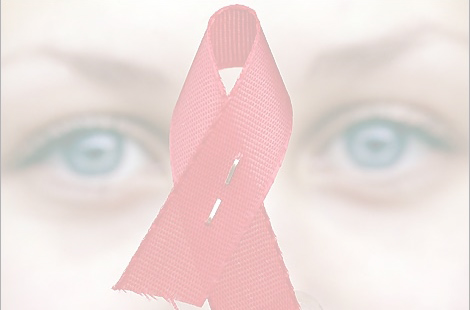 при пользовании столовыми приборами, постельными принадлежностями;через предметы производственной и домашней обстановки;через предметы сантехоборудования, при пользовании бассейном, душем;воздушно - капельным путем;при совместных занятиях спортом; в общественном транспорте; через животных или при укусах насекомых. Как избежать зараженияне употреблять инъекционные наркотики;воздержаться от  случайных половых отношений;правильное использование презерватива при сексуальных контактах.Обязательно соблюдать правила личной гигиены при проведении маникюра, педикюра и других манипуляций, связанных с возможным повреждением кожи и слизистых оболочек.ГБОУ СПО «Вознесенский агротехнический техникум»2017 год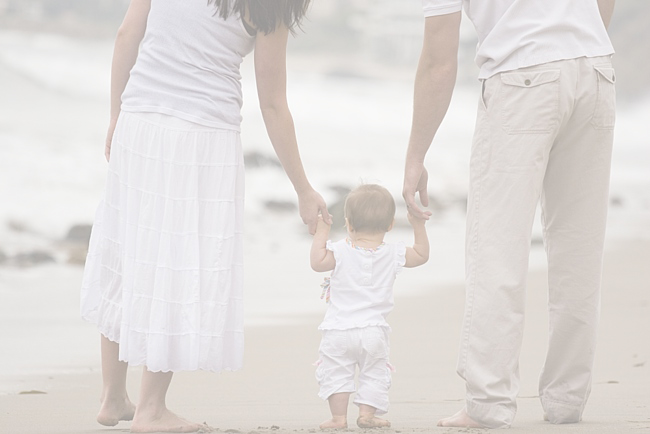 Ваше поведение - Ваше здоровье!Получить консультацию и обследование на ВИЧ можно в любом лечебном учреждении (поликлиниках, больницах)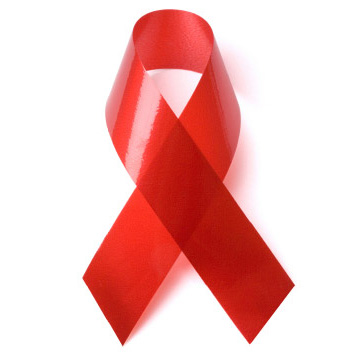 ВИЧ и СПИД не одно и тожеВИЧ и СПИД – не одно и то же.     ВИЧ – вирус иммунодефицита человека. Он поражает разные клетки тела человека, и в первую очередь иммунную систему. Люди зараженные ВИЧ, называются ВИЧ-положительными.     СПИД – синдром приобретенного иммунодефицита. СПИд возникает у людей, заразившихся ВИЧ и является конечной стадией этой болезни. С момента заражения ВИЧ до развития СПИДа может пройти от 7 до 10 лет. ВИЧ-положительный человек долго чувствует себя практически здоровым, но с момента инфицирования может передавать ВИЧ другим людям. СПИД – это стадия болезни, при которой наблюдаются необратимые нарушения функций организма. На этой стадии наступает смерть. Эффективных лекарств от СПИДа пока нет. На ранних стадиях – симптомы ОРЗ, на стадии СПИДа – пневмонии, опухоли, стойкие грибы-дрожжи, туберкулёз и другие болезни.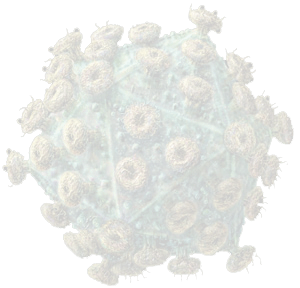 СПИД — заключительная стадия ВИЧ-инфекции.     СПИД развивается в результате заражения вирусом ВИЧ. ВИЧ разрушает способность организма бороться с инфекциями и болезнями, что в результате приводит к смерти. Существующие на сегодняшний день средства способны лишь приостановить развитие болезни, но не приводят к излечению. ***     Факт инфицирования после контакта с вирусом можно установить через 25 дней – 3 месяца (в некоторых случаях до 6 месяцев). Период между попаданием вируса в организм и образованием антител к нему называется «периодом окна», и в течение этого периода тестирование может показать отрицательный результат. Поэтому для получения достоверного результата необходимо сделать повторный анализ через 3-6 месяцев. В «период окна» в крови, сперме живущего с ВИЧ, вирус находится в концентрации, достаточной для инфицирования других людей. Носитель вируса иммунодефицита может передавать ВИЧ другим людям уже с первых дней заражения.Очень важно знать пути передачи инфекции. 1. Ведущее место в распространении ВИЧ занимают половые контакты с вирусоносителем (половой путь передачи).2. Парентеральный (инъекционный) путь передачи вносит основной вклад в распространение ВИЧ-инфекции среди наркоманов, "сидящих на игле", то есть вводящих наркотики внутривенно, внутримышечно, подкожно.Об особой опасности этого пути передачи инфекции говорит такой факт: более 80% "инъекционных" наркоманов заражены ВИЧ.К сожалению, инъекционный путь передачи возможен не только в среде наркоманов, но иногда встречается при переливании крови и других медицинских вмешательств.Вам необходимо знать и о внутриутробном пути передачи ВИЧ-инфекции, опасность которой заключается в том, что она лишает здоровья заболевшего, но и поражает его потомство. Больной ВИЧ-инфекцией может заразить будущую мать, от которой ВИЧ передаётся ребёнку во время беременности, проникая из организма матери к плоду.Заражение может произойти и во время родов. Ребёнок появляется на свет в потоке слизи, околоплодных вод и крови, инфицированных ВИЧ.Заражение ребёнка при кормлении грудным молоком так же возможно, но встречается редко.Кто может заразиться ВИЧ-инфекцией?  КТО УГОДНО: взрослые и дети, мужчины и женщины, гомо- и гетеросексуалы, независимо от места проживания и религиозных убеждений. Любой, даже ты, ЕСЛИ ТЫ НЕОСТОРОЖЕН!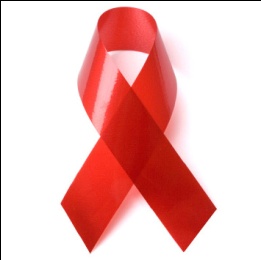 